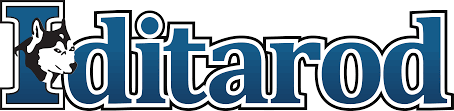 We would like to invite you to the 22nd Annual Iditarod Debate Tournament at Edmond North High School.  CHANGES!!! CHANGES!!! READ THE ENTIRE INVITE!!!TOURNAMENT DATE: September 30th through October 1, 2016 ENTRY PROCEDURES: We will be using Tabrrom.com for the entire tournament. Please enter on the website. You may start entering on August 31st and can change entries up until 4:00pm on Monday, September 25th.ENTRY CONFIRMATION: IF YOU DO NOT RECEIVE YOUR ENTRY CONFIRMATION AND REVISED SCHEDULE BY THURSDAY, September 29th, PLEASE CONTACT US! Entries will be web published on Tabroom.JUDGES: All judges and qualifications are due Wednesday, September 28th, before 4:00 p.m.  A school must provide coaches as well as people who meet the qualifications for judging to serve as a judge for the following:One (1) IE Judge per twelve (12) individual event entriesOne (1) LD Judge per four (4) LD debate entriesOne (1) Public Forum judge per four (4) debate entriesOne (1) CX Judge per two (2) CX debate entriesHigh School Drama and debate students may judge novice provided they meet the NSDA criteria for judging Novice or provided they meet your already rigorous criteria to judge. Failure to provide judges will result in an additional flat fee (see OSSAA book for amounts). I.E. DROPS AND ADDS: Entry fees will be assessed as of Monday at 4:00 p.m.  We will follow OSSAA rules and guidelines, which means we will be charging for late adds as well.  NOVICE DIVISION: Novice division will be offered for the following events: LDPolicy may ONLY utilize the NDCA and UDL Novice evidence files.PFCombined Extemp Prose Monologue Combined Duet Middle School Policy may ONLY utilize the NDCA and UDL Novice evidence filesFor Novice I.E.s, we ask that students older than Freshman consider going ahead and trying out the regular qualifying division.  If you feel that you have a student who is scared or may need to be an exception to that rule, e-mail me.  For Novice Combined Extemp, there will be a preliminary round of domestic extemp questions, a semi-final round (if needed) of international relations questions, and a final round with foreign extemp questions.  Students competing in novice extemp should prepare information for questions regarding the following: Prelims: Elections   Semis: Terrorism  Finals: Middle East  For Novice Debate, you may enter your upper classmen into this event.  A novice shall be considered a student who has had less than one year of competition of experience.  If you have a student who you are unsure what division they belong, e-mail me.  IN POLICY, we shall follow the community guidelines and ask that students not run counter-plans or kritiks in the novice division. If a middle school policy debater has more than 1 year experience, they can be entered in qualifying as a non-qualifying entry. (SEE BELOW)For Novice LD, the September/October Rostrum LD resolution will be used.For Public Forum Debate, the September/October Rostrum Public Forum resolution will be used.QUALIFYING DEBATE DIVISIONS: We will again run 3 preliminary rounds only.  It will affect all divisions.  Round 3 will be a “flip” that will decide sides by the computer. There will be a “partials” round where all 2-1s will clear in every division.  This makes ALL DIVISIONS OF DEBATES HAVE AN 8:00 a.m. round.  Please, Please, Please inform your judges!!!  DEBATE RULE CHANGE IN QUALIFYING DEBATE DIVISIONS: This year, coaches may designate students and/or teams as non-qualifying which means they will not be allowed to break to the out rounds but wins will count as wins and losses will count as losses. SCHOOL RULES: Please see the ENHS web page if you are concerned about what guidelines your students should follow. http://www.edmondschools.net/north SCHEDULES: Will be sent out with this invitation and should be attached (last year’s IE schedule will be released as a guideline for when to expect events to occur for Saturday).  I will release the updated IE schedule on THURSDAY.  PLEASE DON’T ASK FOR IT BEFORE THEN UNLESS YOU HAVE A STUDENT WITH SPECIAL CIRCUMSTANCES.  I DON’T REVISE THE SCHEDULE UNTIL I HAVE DROPS/ADDS.   This typically benefits you as coaches because we can help gather participation to make events have more competitors.  WE LOOK FORWARD TO SEEING YOU! 